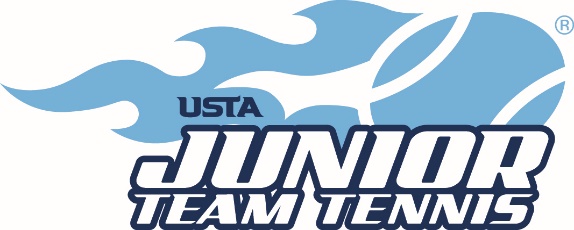 2021 North Carolina USTA Junior Team Tennis State ChampionshipTennisLink Registration For JTT Track ONLY1. Login to TennisLink Team Tennis page or Click here2. Under “Options” in the bottom right corner, click on “Championship Registration”.3. Enter the registration number that applies to your team’s age group and division listed      below.4. Enter your team number in the column next to it (similar to when you are registering      players to your team).5. A $25 per player fee payable within the TennisLink Team Tennis system is required to      participate in the State Championships. PLEASE REGISTER ENTIRE TEAM ALL AT ONE TIME.6. A $100 deposit, per team, within the TennisLink Team Tennis system is required to      participate in the State Championships. The deposit will not be applied as long as the      team remains at the event throughout the entire event and does not withdraw from the      tournament within two weeks of the tournament.DivisionRegistration Numbers10 & Under – Beginner Junior Team Tennis 1914010 & Under – Intermediate Junior Team Tennis 1913810 & Under- Advanced Junior Team Tennis1913912 & Under – Beginner Junior Team Tennis 1913612 & Under – Intermediate Junior Team Tennis1913712 & Under Advanced- Junior Team Tennis 1913514 & Under – Beginner Junior Team Tennis1913214 & Under – Intermediate Junior Team Tennis 1913314 & Under- Advanced Junior Team Tennis 1913418 & Under – Beginner Junior Team Tennis 1913018 & Under – Intermediate Junior Team Tennis 1913118 & Under- Advanced Junior Team Tennis 19129